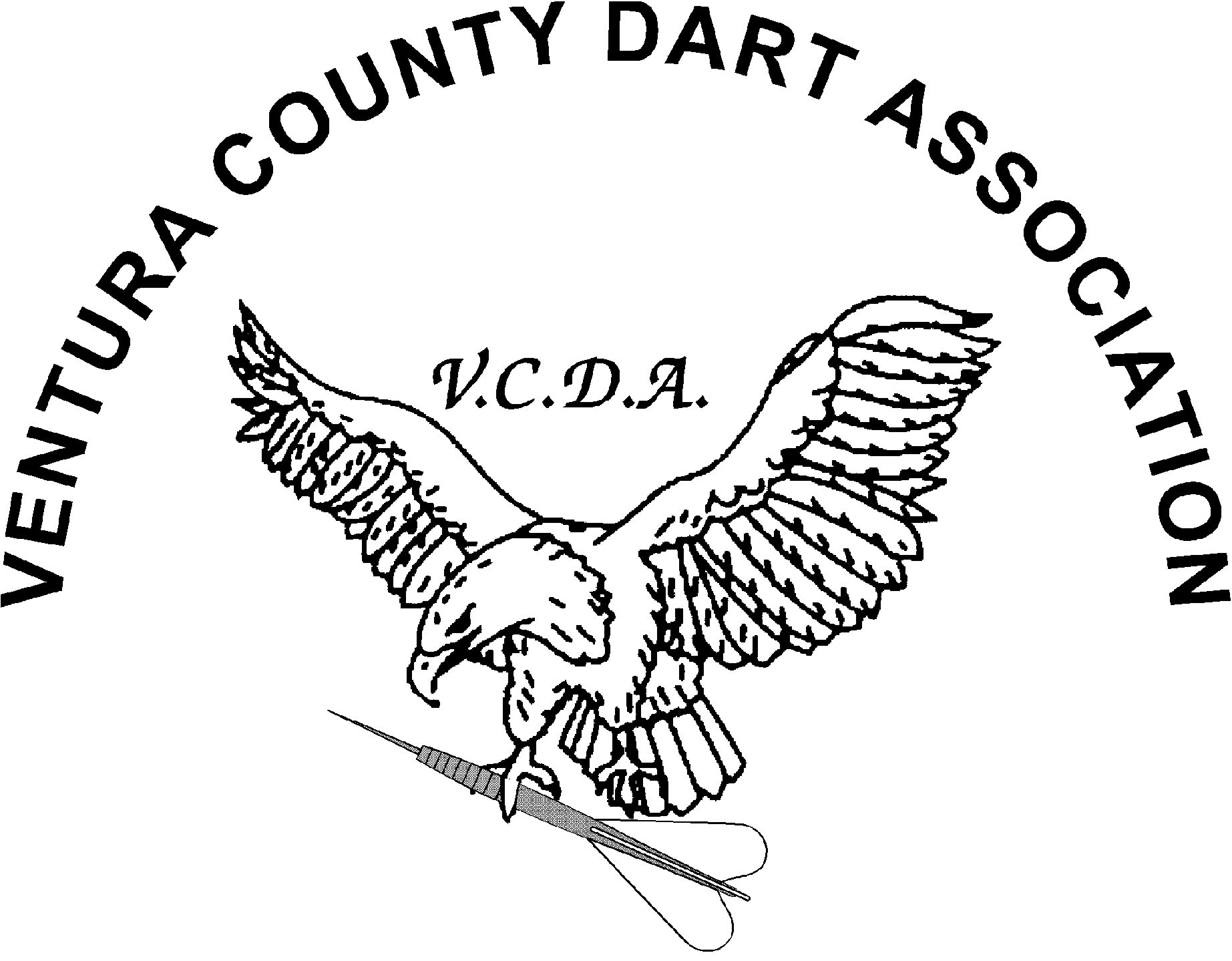      Gold Coast Shootout VI $1,070.00 Guaranteed Prize moneyWhen: Saturday March 14 2015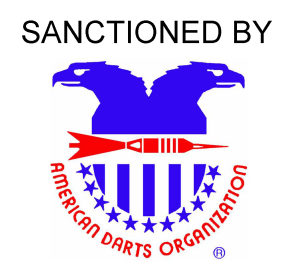 Where: Palm Garden Hotel, Address: 495 Ventu Park Rd, Thousand Oaks, CA 91320Start: Registration Starts at 9:00 AM and Closes at 9:30AM (Sharp)ADO Sanctioned event       *= ADO Surcharge includedX= Women players will be recycled as neededAny questions contact Bryan Gosser (805) 302-6936DPLA Event on Saturday 3/14/2015 Start Time 4:00 PM                                                                Cost $50.00 for the men and $25 for the Women Contact Dave Irete (213) 369-7324Draw Doubles ChicagoMixed Doubles Cricket XMen’s Singles 501*Women’s Singles 501*10:00 AM$10 per player12:00 PM$10 per player2:00 PM$20 per player2:30 PM$20 per player1st Place- $1001st Place- $1001st Place- $1501st Place- $1002nd Place- $602nd Place- $602nd Place-$802nd Place-$50T4- $40T4- $40T4- $40T4-$25T8-$20$240$240$390$200